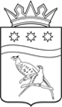   СОВЕТ НАРОДНЫХ ДЕПУТАТОВ БЛАГОВЕЩЕНСКОГО МУНИЦИПАЛЬНОГО ОКРУГА АМУРСКОЙ ОБЛАСТИ(первый созыв)РЕШЕНИЕПринято Советом народных депутатов Благовещенского муниципального округа             29.09.2023гОб установлении пороговых значений размера дохода, приходящегося на каждого члена семьи, и стоимости имущества, находящегося в собственности членов семьи и подлежащего налогообложению, для признания граждан малоимущими в целях постановки на учет в качестве нуждающихся в жилых помещениях и предоставления им по договорам социального найма жилых помещений муниципального жилищного фонда на территории Благовещенского муниципального округа В соответствии с  Жилищным кодексом Российской Федерации, Федеральным законом от 06.10.2003 № 131-ФЗ «Об общих принципах организации местного самоуправления в Российской Федерации», законом Амурской области от 01.09.2005 №38-ОЗ «О жилищной политике в Амурской области», Законом Амурской области от 23 ноября 2012г. № 119-ОЗ «О порядке определения размера дохода, приходящегося на каждого члена семьи, и стоимости имущества, находящегося в собственности членов семьи и подлежащего налогообложению, и о порядке признания граждан малоимущими в целях предоставления им по договорам социального найма жилых помещений муниципального жилищного фонда», Уставом Благовещенского муниципального округа Амурской области, Совет народных депутатов Благовещенского муниципального округар е ш и л:1. Установить пороговое значение размера дохода, приходящегося на каждого члена семьи или одиноко проживающего гражданина, в размере 1,5 величины прожиточного минимума в расчете на душу населения в зависимости принадлежности к социально-демографической группе, официально установленной  на территории Амурской области, за год, предшествующий дате подачи заявления о признании гражданина нуждающимся в жилом помещении, предоставляемом по договору социального найма из муниципального жилищного фонда Благовещенского муниципального округа. 2. Установить пороговое значение стоимости имущества, находящегося в собственности гражданина и собственности членов семьи и подлежащего налогообложению, в размере 100 (ста) тысяч рублей.3. Малоимущими в соответствии с действующим законодательством признаются граждане, чей доход, приходящийся на каждого члена семьи, на одиноко проживающего гражданина не превышает величины порогового значения размера дохода, указанного в пункте 1 настоящего решения, а стоимость имущества находящегося в собственности гражданина или членов семьи и подлежащее налогообложению, не превышает величины порогового значения стоимости имущества, указанного в пункте 2 настоящего решения.4. Настоящее решение подлежит официальному опубликованию в газете «Амурская земля и люди» и размещению на официальном сайте Благовещенского муниципального округа https://blgraion.amurobl.ru.5. Настоящее решение вступает в силу с момента его принятия и распространяет свои действия на правоотношения, возникшие с 01.01.2023 года.Председатель Совета народных депутатов Благовещенского муниципального округа                                               С.А. МатвеевГлаваБлаговещенского муниципального округа                                              Д.В. Салтыков02.10.2023г № 270